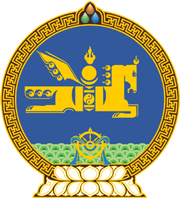 МОНГОЛ УЛСЫН ХУУЛЬ2021 оны 11 сарын 12 өдөр                                                                  Төрийн ордон, Улаанбаатар хот    ТӨРИЙН ХЯНАЛТ ШАЛГАЛТЫН ТУХАЙ   ХУУЛЬД ӨӨРЧЛӨЛТ ОРУУЛАХ ТУХАЙ1 дүгээр зүйл.Төрийн хяналт шалгалтын тухай хуулийн 11 дүгээр зүйлийн 11.1.4 дэх заалтын “байгаль орчин, хилийн” гэснийг “байгаль орчны” гэж өөрчилсүгэй. 2 дугаар зүйл.Төрийн хяналт шалгалтын тухай хуулийн 9 дүгээр зүйлийн 9.2 дахь хэсгийн “хилийн мэргэжлийн хяналтын алба,” гэснийг хассугай.3 дугаар зүйл.Төрийн хяналт шалгалтын тухай хуулийн 55 дугаар зүйлийн 55.8 дахь хэсгийг хүчингүй болсонд тооцсугай.4 дүгээр зүйл.Энэ хуулийг 2022 оны 01 дүгээр сарын 01-ний өдрөөс эхлэн дагаж мөрдөнө.	МОНГОЛ УЛСЫН 	ИХ ХУРЛЫН ДАРГА 				Г.ЗАНДАНШАТАР